Heads You Win, Tails You Loose. KZ Lesson 12/13/20Memory Verse: Matthew 7:7 (NKJV)7 “Ask, and it will be given to you; seek, and you will find; knock, and it will be opened to you.Target Thought: The wisdom to make right choices comes from God.What should we do when we have an important decision or a difficult choice to make? Some people flip a coin and say "If it's heads, I'll do this and if it is tails, I'll do that." I can remember doing that when I was younger. If it came up tails and that wasn't what I wanted to do, I'd flip it again and say, "Let's try two out of three." I'd just keep flipping until I got the answer I wanted.Here's another way that some people make important decisions. It is a fortune cookie. When you break it open, there is a little piece of paper inside that is supposed to tell you what choices to make in your life. I guess if you don't like what it says, you can just keep opening cookies until you find one that says what you want to hear.Some people use the "eeney, meeney, miney, moe" method to decide what they will do. There are a lot of ways that people use to choose what they are going to do, but I don't think they are very good ways to make an important decision.There are some decisions that are not that important that we have to make in our daily lives, however there are some decisions that we have to make that are very important and they are life changing decisions. When we have important decisions to make all we really want is God’s will for us.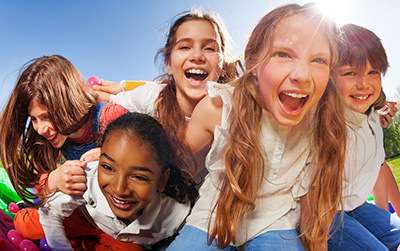 Help families at homeShare premium lessons with families stuck at home with videos, daily discussions, and more...GET ACTIVITIES TO SHAREWhat should we do when we have to make an important decision? The Bible says, "Seek and you will find, ask and it will be given to you, knock and the door will be opened to you.""Seek" - the first thing we should do when we have a decision to make is to look for the answer. Where should we look? The best place to look is in the Bible. The Bible is God's word and it is true and reliable."Ask" - The next thing we should do is to ask. When we have an important decision, we should pray and ask God to tell us what we should do. After God KNOWS everything and He has only good plans for us right?"Knock" - We will face many doors of opportunity in life. When there are several doors and we don't know which to choose, we should knock on the door and wait to see if God opens that door. If it is what is best for us, God will open the door of opportunity and let us in.“Listen” – We should listen to God after we have prayed His Word Which is His will then we know that He will answer us, so we listen for God to speak to us and we know that He speaks to us His answer will never contradict His Word.So, what should we do when we face important decisions? Seek for the answer in the Bible, ask God in prayer, knock and then wait and listen for His answer.Dear Lord, help us to remember to ask you for the answers to the difficult decisions that we face each day.When we have important decisions to make, what do we really want?Fill in the blanks, the Bible is God’s Word and it is _________and ____________.God’s answer to our prayers will never contradict His __________?